целиЦель курса - формирование у студентов навыков анализа организационной ситуации и выбора адекватных ей способов профессионального поведения и взаимодействия руководителя (лидера) и подчиненных (последователей), а также повышение лидерского потенциала студентов.Курс основан на признанных современных подходах к лидерству и опирается на потребности студентов в осознании и развитии своего лидерского потенциала. Одной из главных задач курса является предоставление возможности студенту осуществить диагностику собственных представлений о лидерстве и власти, способах и методах ее эффективного использования. В учебном курсе основной акцент делается на развитие рефлексивной компетентности руководителя (лидера), способствующей повышению эффективности руководства, гибкости и адекватности его профессионального поведения, полноценного использования управленческого инструментария, формирование индивидуальной управленческой концепции, диагностику и развитие лидерских навыков студентов.В результате освоения дисциплины студент будут:Знать:содержание основных теорий, концепций и современных подходов к изучению феноменов влияния, лидерства, власти;содержание основных факторов успешного лидерства; феноменологию развития команды, особенности формирования управленческой и проектной команд в образовательной организации;способы оптимального использования власти;сущность и причины возникающих проблем в процессе взаимодействия руководителя (лидера) и подчиненных в образовательной организации.Уметь:адекватно оценить особенности управленческих ситуаций, актуальное состояние образовательной организации; выбирать эффективные способы взаимодействия с подчиненными, обеспечивающие достижение поставленных целей и задач;выявлять причины, оценивать риски и возможности тех или иных особенностей профессионального взаимодействия руководителя и персонала в образовательной организации;осмысливать собственную управленческую практику.Приобретут опыт:рефлексивного оценивания своего лидерского потенциала, адекватного анализа управленческой ситуации, гибкого реагирование на проблемы, возникающие в ходе взаимодействия руководителя и подчиненных.ТЕМЫ ЗАНЯТИЙоценкаЗачет по дисциплине студент получает в случае получения положительной результирующей оценки, которая определяется следующим образом:При получении результирующей оценки учитываются: оценка за активность на занятиях Oак, оценка Задание №1 – О1 и оценка за Задание №2 – О2.Результирующая оценка равна среднему арифметическому всех оценок: (Oак+ О1+ О2)/3Если средняя оценка превышает 4 балла из 10, студент получает зачет. При этом оценка за одно из контрольных мероприятий может быть ниже 4.Описание заданий4.1. Задание № 1  Аналитический обзор теорий лидерства.Прочитать:*Литература для дополнительного, но необязательного изучения.Посмотреть видео:И.Адизес. Что такое лидерство.  http://www.youtube.com/watch?v=Uxgsyas5mXs 15 мин.В.Друдько. Власть и лидерство в организации. http://www.youtube.com/watch?v=36Nib-nuN2U 1ч.15 мин.В.Гандапас. Диалоги о лидерстве. http://www.youtube.com/watch?v=tiUb2g6I8mM 15 мин.Изучить рекомендации по подготовке аналитического обзора.Подготовить аналитический обзор, в котором проанализированы основные теории лидерства (их достоинства, возможности и недостатки) по отношению к эффективности их использования в управлении развитием образовательной организации. Примерный объем текста – 0,3 п.л.Критерии оценки аналитического обзора4.2. Задание № 2 – Исследовательская работа. Исследование команды, индивидуального стиля руководства, уровня индивидуальной власти в образовательной организации (одна из тем по выбору студента)Прочитать: *Литература для дополнительного, но необязательного изучения.Выбрать одну из тем и провести исследование:Индивидуальный стиль руководстваКомандаВластьИндивидуальный стиль руководства. Определить базу для проведения исследования: не менее 3-х образовательных организаций, в каждой из которых в исследовании принимают участие не менее 3-х руководителей. Поставить исследовательские вопросы, сформулировать рабочую гипотезу. Провести исследование индивидуального стиля руководства, используя тест «Присущий Вам стиль руководства  (Тест на гибкость и адекватность)». Описать порядок исследования: кто принимал участие, когда проводилось исследование, кем и т.п. Подготовить анализ результатов исследования (по исследовательским вопросам и гипотезе).  Тест представлен в разделе «Материалы к теме: «Стили лидерства»Команда. Определить базу для проведения исследования: не менее 3-х команд (управленческих, проектных, работающих в одной или нескольких образовательных организациях, в каждой из которых в исследовании принимают участие не менее 90% членов команды). Поставить исследовательские вопросы, сформулировать рабочую гипотезу. Провести исследование эффективности команды, используя тест «Классификатор командных ролей М.Белбин». Описать порядок исследования: кто принимал участие, когда проводилось исследование, кем и т.п. Подготовить анализ результатов исследования (по исследовательским вопросам и гипотезе).  Оценить гибкость и адекватность стиля, ошибки в его использовании. Тест представлен в разделе «Материалы к теме: «Построение эффективной команды»Власть. Определить базу для проведения исследования: не менее 3-х образовательных организаций, в каждой из которых в исследовании принимают участие не менее 3-х руководителей или референтных специалистов. Поставить исследовательские вопросы, сформулировать рабочую гипотезу. Провести исследование, определяющее уровень (этап) представлений руководителя о власти, используя тест «Профиль индивидуальной власти».  Описать порядок исследования: кто принимал участие, когда проводилось исследование, кем и т.п. Подготовить анализ результатов исследования (по исследовательским вопросам и гипотезе).  Построить профили индивидуальной власти. Описать особенности представлений руководителей, участвовавших в исследовании, о власти, существующие проблемы взаимодействия с коллегами. Проанализировать на основе дополнительно проведенного интервью доминирующие формы власти, используемые руководителями или референтными специалистами. Тест представлен в разделе «Материалы к теме: «Власть» (дидактические материалы). Подготовить исследовательскую работу.  Примерный объем текста – 0,5 п.л. Критерии оценки исследовательской работы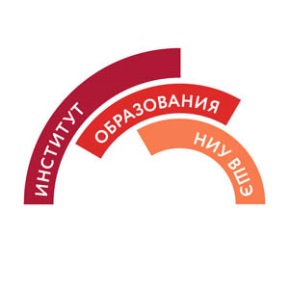 Институт образованияНИУ ВШЭтеория и практика лидерства в образовательной организацииДерзкова надежда петровна  nderzkova@HSE.RU ДатаТема занятияЧто делать к занятиюТеоретические основы лидерства.Лидерство в малых и больших группах. Команда как инструмент лидерства.Подготовить аналитический обзор  теорий лидерстваСтили лидерства и руководства. Оценка эффективности индивидуального стиля руководства образовательной организацией.Влияние и власть в образовательной организацииПровести исследование команды, индивидуального стиля руководства, уровня индивидуальной власти в образовательной организацииТребованиеКоличество  балловАналитический обзор теорий лидерства0-10Исследование команды, индивидуального стиля руководства, уровня индивидуальной власти в образовательной организации (одна из тем по выбору студента)0-10№ п/пАвтор, названиеЧасти, главы,  стр.Где взятьАдизес И.  Развитие лидеров. Как понять свой стиль управления и эффективно общаться с носителями иных стилей. - Альпина Паблишерз, 2008 г., 264 стр.Бланшар К., Зигарми П., Зигарми Д. Одноминутный менеджер и ситуационное руководство.  /пер.с англ. –Мн.:Попурри. -2002. -144с.Электронная библиотека курсаБланшар К. Лидерство: к вершинам успеха /Пер. с анг. Под ред. Т.Ю.Ковалевой. –СПб.: Питер, 2011. -368с.Введение.Главы 4, 5, 9, 10Виханский, О.С. Стратегическое управление. Менеджмент: Учебник. / О.С. Виханский, А.И. Наумов - Москва: Изд-во Экономистъ, 2008. - 670с.Главы 11, 12, 13Электронная библиотека курсаКричевский Р.Л. Психология лидерства. Статут, 2007. -544с.Глава 1.Электронная библиотека курсаМескон М., Альберт М., Хедоури Ф. Основы менеджмента. М.: Дело, 2005. 720 с.Глава 17, стр. 348-366Электронная библиотека курсаФилонович С.Р. Теории лидерства в менеджменте: история и перспективы. Российский журнал менеджмента, №2, 2003. С.3-24.Раздел 1, стр. 7-37Электронная библиотека курсаДополнительно *:Дополнительно *:Дополнительно *:Дополнительно *:Адаир Д. Психология лидерства / Пер. с англ. М. Котельниковой. М.: Эксмо, 2005. 352 с.Вудкок М., Фрэнсис Д. Раскрепощенный менеджер. М.: Дело, 1991. 312 с.http://managementlib.ru/books/item/f00/s00/z0000005/st000.shtmlГрейсон Дж., О’ Дейл К. Американский менеджмент на пороге XXI века. М.: Дело, 1991. 215 с.Друкер П., Эффективный руководитель. М.: Манн, Иванов и Фербер, Эксмо, 2013. 240сЛоуб М., Киндел С. Лидерство для "чайников" / Перевод с англ. - М.: Диалектика, 2005. - 385 с.Максвелл Д. С. 21 обязательное качество лидера / Пер. с англ. В. М. Баженов. Мн.: Попурри, 2004. 176 с.№ п/пКритерийИнтервал оценка(баллы)1.Знание основных теорий лидерства. Грамотное оперирование в работе основными понятиями и положениями различных теорий лидерства.0-22.Владение навыками сравнительного анализа (выделение сущностных характеристик различных подходов к лидерству, выявление оснований для классификации стилей лидерства, определение факторов, влияющих на эффективность стилей, критическая оценка различных подходов к лидерству). 0-33.Наличие собственных оценок, размышлений, выводов относительно применимости теорий лидерства в практике образовательного учреждения в настоящее время, аргументированность выводов0-34Качество выполнения работы (наличие структуры, грамотность цитирования, оформления ссылок, представления иллюстративного материала)0-15Оригинальность, творческий подход к подготовке аналитического обзора0-1Итого:0-10№ п/пАвтор, названиеАвтор, названиеЧасти, главы,  страницыГде взятьБланшар К. Лидерство: к вершинам успеха /Пер. с анг. Под ред. Т.Ю.Ковалевой. –СПб.: Питер, 2011. -368с.Бланшар К. Лидерство: к вершинам успеха /Пер. с анг. Под ред. Т.Ю.Ковалевой. –СПб.: Питер, 2011. -368с.Электронная библиотека курсаМескон М., Альберт М., Хедоури Ф. Основы менеджмента. М.: Дело, 2005. 720 с.Мескон М., Альберт М., Хедоури Ф. Основы менеджмента. М.: Дело, 2005. 720 с.Главы 15, 16, 17, стр.310-367Электронная библиотека курсаБелбин М. Типы ролей в командах менеджеров.Белбин М. Типы ролей в командах менеджеров.Электронная библиотека курса. Для чтения необходима программа djvureader.Виханский, О.С. Стратегическое управление. Менеджмент: Учебник. / О.С. Виханский, А.И. Наумов - Москва: Изд-во Экономистъ, 2008. - 670с.Виханский, О.С. Стратегическое управление. Менеджмент: Учебник. / О.С. Виханский, А.И. Наумов - Москва: Изд-во Экономистъ, 2008. - 670с.Глава 9Электронная библиотека курсаФилонович С.Р. Лидерство и практические навыки менеджера. Модульная программа для менеджеров.Филонович С.Р. Лидерство и практические навыки менеджера. Модульная программа для менеджеров.Раздел 5, стр. 107-121Электронная библиотека курсаДерзкова Н.П., Ушаков К.М. Власть: основные источники и формы. / Директор школы. 1997.  № 5. С. 3-9.  Дерзкова Н.П., Ушаков К.М. Власть: основные источники и формы. / Директор школы. 1997.  № 5. С. 3-9.  Электронная библиотека курсаДерзкова Н.П. Команда: внутренний мониторинг эффективности. / Директор школы. №2, 1996Дерзкова Н.П. Команда: внутренний мониторинг эффективности. / Директор школы. №2, 1996Электронная библиотека курсаДерзкова Н.П. Команда: этапы становления и поведение руководителя
/ Директор школы, №1, 1996Дерзкова Н.П. Команда: этапы становления и поведение руководителя
/ Директор школы, №1, 1996Электронная библиотека курсаДерзкова Н.П. Присущий вам стиль руководства./ Директор школы, №6. 1994. Дерзкова Н.П. Присущий вам стиль руководства./ Директор школы, №6. 1994. Дерзкова Н.П., Ушаков К.М. Эффективность предполагает адекватность: 
о стилях профессионального поведения руководителя/ Директор школы, №2, 1995. Дерзкова Н.П., Ушаков К.М. Эффективность предполагает адекватность: 
о стилях профессионального поведения руководителя/ Директор школы, №2, 1995. Электронная библиотека курсаJ.Hagberg. Real power. Model of Personal Power.J.Hagberg. Real power. Model of Personal Power.http://www.janethagberg.com/real_power.htmДополнительно *:Дополнительно *:Дополнительно *:Дополнительно *:Дополнительно *:Кричевский Р.Л. Психология лидерства. Статут, 2007. -544с.Главы 9, 10, 12.Главы 9, 10, 12.Электронная библиотека курсаЛедяев В.Г. Концептуальные  основания эмпирического исследования власти. / Политическая концептология № 4, 2011г.Электронная библиотека курсаМакиавелли Н. Государь.Электронная библиотека курса№ п/пКритерийИнтервал оценка(баллы)1.Обоснование актуальности исследования, постановка исследовательской задачи, формулировка исследовательских вопросов0-22.Описание базы исследования и хода его проведения0-23.Представление результатов исследования (информативность выбранных способов представления результатов, наличие выводов, их аргументированность)0-44Качество выполнения работы (наличие структуры, грамотность цитирования, оформления ссылок, представления иллюстративного материала)0-15Оригинальность, творческий подход 0-1Итого:0-10